20.12.2023                                                                                                   № 980 пс. ГрачевкаО внесении изменения в постановление администрации муниципального образования Грачевский район Оренбургской области от 19.12.2019 № 712-пВ соответствии с Федеральным законом от 07.12.2011 № 416-ФЗ                  «О водоснабжении и водоотведении», постановлениями Правительства Российской Федерации от 13.05.2013 № 406 «О государственном регулировании тарифов в сфере водоснабжения и водоотведения», от 29.07.2013 № 641 «Об инвестиционных и производственных программах организаций, осуществляющих деятельность в сфере водоснабжения и водоотведения», Законом Оренбургской области от 28.09.2010 № 3822/887-IV-ОЗ «О наделении органов местного самоуправления Оренбургской области отдельными государственными полномочиями в сфере водоснабжения и водоотведения и в области обращения с твердыми коммунальными отходами», приказом ФСТ России от 27.12.2013 № 1746-э «Об утверждении методических указаний по расчету регулируемых тарифов в сфере водоснабжения и водоотведения», постановлением администрации муниципального образования Грачевский район Оренбургской области от 19.10.2016 № 558-п «О регулировании тарифов организаций в сфере водоснабжения и водоотведения, а также организаций в сфере обращения с твердыми коммунальными отходами»,  а также на основании протокола заседания комиссии по рассмотрению регулируемых тарифов организаций в сфере водоотведения для муниципального унитарного предприятия «Благоустройство» от 14.12.23 №2    п о с т а н о в л я ю:1. Внести в постановление администрации муниципального образования Грачевский район Оренбургской области от 19.12.2019 № 712-п «О корректировке тарифа на водоотведение для муниципального унитарного предприятия «Благоустройство» Грачевского района Оренбургской области» следующее изменение:1. 1 Приложение к постановлению изложить в новой редакции согласно приложению. 2. Контроль за исполнением настоящего постановления возложить на заместителя главы администрации района по экономическому развитию - начальника отдела экономики.3. Постановление вступает в силу с 01.07.2024 года, подлежит размещению на официальном информационном сайте администрации муниципального образования Грачевский район Оренбургской области и на сайте www.право-грачевка.рф.Глава района                                                                                        Д.В. ФилатовРазослано: отделу экономики, финансовому отделу, администрации МО Грачевский сельсовет, МУП «Благоустройство», Трифоновой Е.В., Макаренко Т.А.Taрифы на водоотведениедля организаций, осуществляющих водоотведение на территории Грачевского района Оренбургской области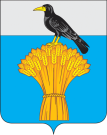  АДМИНИСТРАЦИЯ МУНИЦИПАЛЬНОГО ОБРАЗОВАНИЯ ГРАЧЕВСКИЙ РАЙОН ОРЕНБУРГСКОЙ ОБЛАСТИП О С Т А Н О В Л Е Н И ЕПриложение № 1к постановлениюадминистрации районаот ____________№___№ п/пНаименование регулируемой организацииВид тарифа№ п/пНаименование регулируемой организацииВид тарифас 01.12.2022г. по 31.12.2023г.с 01.01.2024г. по 30.06.2024г.с 01.07.2024г. по 31.12.2024г.     1Муниципальное унитарное предприятие «Благоустройство» Грачевского района Оренбургской области     1Муниципальное унитарное предприятие «Благоустройство» Грачевского района Оренбургской областиТариф на водоотведение, руб./м3для потребителей (при применении УСН)50,1050,1051,60     1Муниципальное унитарное предприятие «Благоустройство» Грачевского района Оренбургской области     1Муниципальное унитарное предприятие «Благоустройство» Грачевского района Оренбургской областиТариф на водоотведение, руб./м3население (при применении УСН)50,1050,1051,60